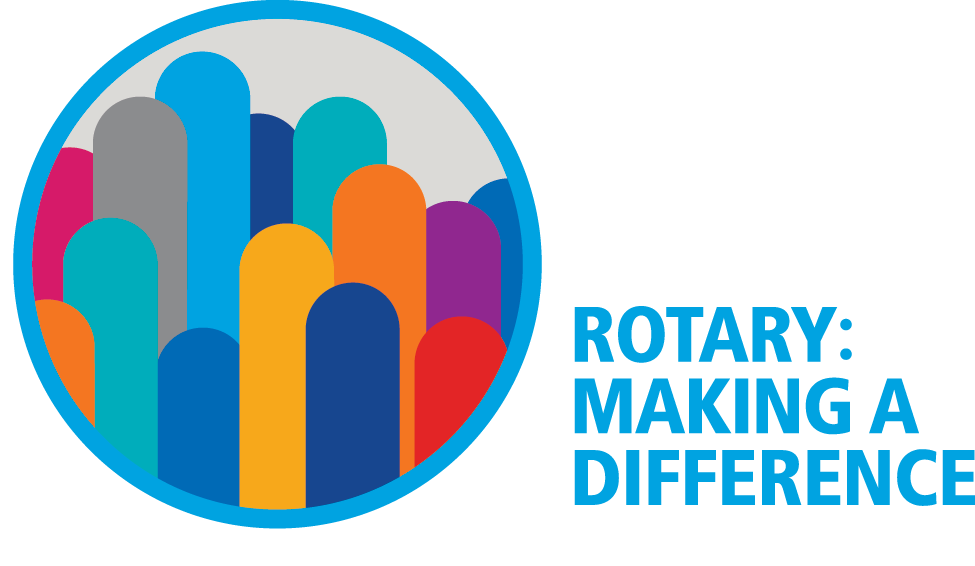 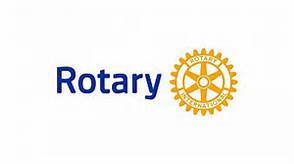 D5960 Group Cultural ExchangeHEALTH CERTIFICATION DOCUMENTTo be completed by GCE TEAM MEMBER S AND TEAM LEADERCompletion of this form is mandatory as stated in the GCE Participation Agreement. Medical Certification MUST be submitted to the District GCE Chair prior to the      purchase of airline tickets.Date:__________________________I have this day-examined __________________________________________________________________                                                               Name (Please Print)and have found him/her to be in good health and enjoying full working capacity.
I believe he/she is physically and mentally able to fully participate in an intensive program of study and travel away from home.  __________________________________________                         _______________________________________________Name of Examining Physician (Please print)                 Practicing Physician Registration NumberSignature of Examining Physician_____________________________________________________________________________________________________________________________        Address, City, State, Zip Code